Министерство образования и науки Челябинской областиМБОУ «Непряхинская средняя общеобразовательная школа»Направление «Физико–математическое»Исследовательская работа.«Золотое сечение» — закон проявления гармонии в природе                                                                                            Выполнила: Климова Анжелика,                                                                                                              обучающаяся 6 класса                                                                            Руководитель: Шарипова Ольга Игоревна,                                                                                                                учитель математикиЧебаркульский муниципальный район с. Непряхино2015СодержаниеВведение…………………………………………………………………………………..3«Золотое сечение»Что такое «Золотое сечение»?.......................................................................4Исторические сведения о золотом сечении. Применение золотого сечения……………………………………………………………………………………...5Числа Фидия…………………………………………………………………7Опытно-экспериментальное исследование растений на предмет соблюдения золотого сечения.Проведение исследования (инструменты, описание растений) ………....9Анализ результатов………………………………………………………...12Заключение……………………………………………………………………………….13Литература………………………………………………………………………………..14Приложения………………………………………………………………………………15ВведениеВ учебнике математики 6 класса автора  Наума Яковлевича Виленкина на странице 145 в исторической справке дана информация о «золотом сечении» или «божественной пропорции». Эту историческую справку мы прочитали после того как прошли тему «Пропорции». В тексте говориться о том, что это сечение применяется в произведениях искусства и архитектуре, а также встречается в природе. Нам стало интересно, можно ли подтвердить правило «золотого сечения» на примере растений, произрастающих в кабинетах нашей школы.Цель исследования: теоретически изучить и экспериментально проверить соблюдение правила «золотого сечения» в растительном мире.Объект исследования: правило «золотого сечения».Предмет исследования: «золотое сечение» в растительном мире.Гипотеза исследования: растения с супротивным листорасположением в своём росте подчиняются правилу золотого сечения.Задачи исследования:Изучить математическую литературу в которой описывается «золотое сечение».Выяснить происхождение  «золотое сечение» Узнать, где конкретно эта пропорция применяется или встречается.Определить этапы, методы исследования.Определить и описать растения, в которых оно, предположительно, может наблюдаться.Выбрать растения для исследования в кабинетах школы.Провести опытно-экспериментальное исследование растений на соблюдение божественной пропорции.Провести математическую обработку данных.Методы исследования и методики: теоретический анализ литературы, метод измерения длин, метод математической обработки данных исследования, анализ, сравнение систематизация,.База исследования:   исследование  проводилось  на   базе   МБОУ «Непряхинская СОШ», кабинет №5 (математика).Это исследование может применяться в рамках изучения математики и биологии, во вне урочной деятельности: на экскурсиях по изучению окружающего мира, в различных экологических проектах.«Золотое сечение»Что такое «Золотое сечение»? «Золотое сечение» имеет множество других названий: гармоническое деление, золотое деление, божественная пропорция, деление в крайнем и среднем отношении, богическая  пропорция.В математике пропорцией (лат. proportio) называют равенство двух отношений: a : b = c : d.Отрезок прямой АВ можно разделить на две части следующими способами:на две равные части – АВ : АС = АВ : ВС;на две неравные части в любом отношении (такие части пропорции не образуют);таким образом, когда АВ : АС = АС : ВС.Последнее и есть золотое деление или деление отрезка в крайнем и среднем отношении.Золотое сечение – это такое пропорциональное деление отрезка на неравные части, при котором весь отрезок так относится к большей части, как сама большая часть относится к меньшей; или другими словами, меньший отрезок так относится к большему, как больший ко всему.a : b = b : c или с : b = b : а.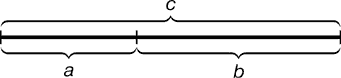 Рис. 1. Геометрическое изображение золотой пропорцииЕсли отрезок с принять за 100 частей, то большая часть отрезка равна 62, а меньшая – 38 частям.Свойства золотого сечения создали вокруг этого числа романтический ореол таинственности и чуть ли не мистического поклонения. [цит. по 8]Исторические сведения о золотом сечении.Применение золотого сечения.Иоганн Кеплер писал: “Геометрия владеет двумя сокровищами: одно из них - это теорема Пифагора, а другое - деление отрезка в среднем и крайнем отношении. Первое можно сравнить с мерой золота; второе же больше напоминает драгоценный камень”. [цит. по 8]Многие поколения математиков, скульпторов, художников считали деление отрезка в крайнем и среднем отношении эталоном совершенства. Есть мнение, что задача божественной пропорции была известна ещё Пифагорейцам (VI в. до н.э.). А Пифагор заимствовал идею золотого деления у египтян и вавилонян. Об этом свидетельствуют пропорции храмов, пирамиды Хеопса (XXVI в. до н. э.) и украшений из гробницы Тутанхамона (XIV в. до .н э). Изображения фараона Рамзеса (XIII в. до н. э.) соответствуют правилам золотого сечения. Зодчий Хесира изображен с измерительными инструментами в руках, в которых зафиксированы пропорции золотого деления.В древние времена это знание было секретным и доступным только избранным.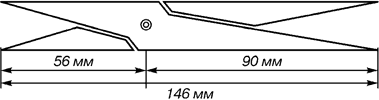 Рис. 2. Античный циркуль золотого сеченияВ арабском переводе книги ‘’Начал’’ древнегреческого учёного Евклида (III  век до н. э), во II книге даётся геометрическое построение золотого сечения.В XIII в переводчик Евклида Дж. Компано, добавил к книге арифметическое доказательство.В эпоху возрождения (XV – XVI в.) усилился интерес к золотому сечению среди учёных и художников в связи с его применениями как в геометрии, так и в искусстве, особенно в архитектуре. Итальянский монах Лука Пачоли посвятил золотому сечению  трактат ‘’О божественной пропорции’’ (1509 год) (Бытует мнение, что иллюстрировал эту книгу Леонардо Давинчи.) В то же время, в германии, Альбрехт Дюрер подробно разрабатывает теорию пропорций человеческого тела.Термин «золотое сечение»  ввёл итальянский  учёный Леонардо да Винчи (конец XV века). Сам Леонардо да Винчи говорил: “Пусть никто, не будучи математиком, не дерзнет читать мои труды”.Он говорил о пропорции человеческого тела.“Если мы человеческую фигуру – самое совершенное творение Вселенной – перевяжем поясом и отмерим потом расстояние от пояса до ступней, то эта величина будет относиться к расстоянию от того же пояса до макушки, как весь рост человека к длине от пояса до ступней”.[цит по 7]Великий астроном XVI в. Иоган Кеплер первый обращает внимание на значение золотой пропорции для ботаники («Рост растений и их строение», 1596г.).Кеплер называл золотую пропорцию продолжающей саму себя «Устроена она так, – писал он, – что два младших члена этой нескончаемой пропорции в сумме дают третий член, а любые два последних члена, если их сложить, дают следующий член, причем та же пропорция сохраняется до бесконечности».Построение ряда отрезков золотой пропорции можно производить как в сторону увеличения (возрастающий ряд), так и в сторону уменьшения (нисходящий ряд).Если на прямой произвольной длины, отложить отрезок m, рядом откладываем отрезок M. На основании этих двух отрезков выстраиваем шкалу отрезков золотой пропорции восходящего и нисходящего рядов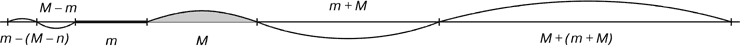 Рис. 3. Построение шкалы отрезков золотой пропорции В последующие века правило золотой пропорции превратилось в академический канон. В середине XIX в. В 1855 г. немецкий исследователь золотого сечения профессор Цейзинг опубликовал свой труд «Эстетические исследования». Он рассматривал золотое сечение без связи с реальными явлениями и абсолютизировал пропорцию золотого сечения, объявив ее универсальной для всех явлений природы и искусства. У Цейзинга были многочисленные последователи, но были и противники, которые объявили его учение о пропорциях «математической эстетикой».Золотая пропорция заметна в человеческом теле (Приложение 1), в природе (Приложение 2), в архитектуре (Приложение 3), в скульптуре (Приложение 4), в изготовлении и росписи древнегреческих сосудов и в живописи (Приложение 5).Числа Фидия.К отрезку AB восстановим перпендикуляр BC = AB. Затем проведём отрезок AC- это гипотенуза треугольника ABC. Построим окружность с центром в точке С и радиусом BC, и окружность с центром в точке А и радиусом AD, где D- точка пересечения первой окружности с отрезком AC. Точка Е, в которой вторая окружность пересекает отрезок AB, на две неравные части, и большая часть так относится к меньшей, как весь отрезок – к большей части, делит его в отношении Ф,т.е. АЕ : ЕВ = 𝛷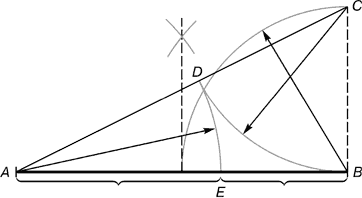 Рис. 4. Деление отрезка прямой по золотому сечению. BC = 1/2 AB; CD = BCВ большинстве случаев рассматривают не отношение большего отрезка к меньшему, а обратную величину – отношение меньшего отрезка к большему-1/𝛷. Его обозначают буквой 𝜑.Буква 𝛷 – такое обозначение принято в честь древнегреческого скульптора Фидия, он руководил строительством храма Парфенон в Афинах. В пропорциях этого храма часто употребляется число 𝜑.𝛷 = , 𝜑  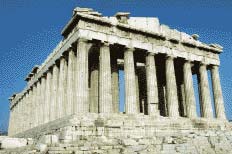 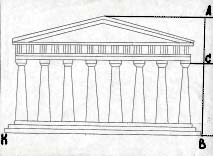  Рис 5. Парфенон — главный храм в древних Афинах, посвященный покровительнице этого города и всей Аттики, богине Афине-Девственнице.Соответствие, выражаемое числом 𝛷, наиболее приятно для глаз. На многих фотографиях и пейзажах линия горизонта делит полотно по высоте в отношении, близком к 𝛷. При выборе размера картины старались, чтобы отношение ширины к высоте тоже равнялось 𝛷. Такой прямоугольник стали называть «золотым». Если от «золотого прямоугольника» отрезать квадрат, то снова получится «золотой прямоугольник», и так до бесконечности.Также бывает «золотой треугольник». Это равнобедренные треугольники, у которых отношение длины боковой стороны к длине основания равняется 𝛷.Пятиконечная звезда привлекает внимание своей совершенной формой, в ней наблюдается удивительное постоянство отношений составляющих её отрезков.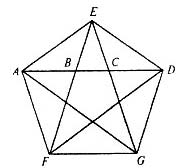 Рис 6. Пятиконечная звезда АD : АС = АС : СD = АВ : ВС = 𝛷.Пользуясь симметрией звезды, ряд неравенств может быть бесконечным.Опытно-экспериментальное исследование растений на предмет соблюдения золотого сечения.Проведение исследования.Описание растенийДля исследования мы выбирали растения с прямостоячим стеблем и супротивным листорасположением. Определили их русские и латинские названия, сфотографировали растения и составили таблицу 1.  Таблица 1. Описание растений.Проведение измерений.ИнструментыЛинейка измерительная. Цена деления – 1 мм.Мы определили узлы растений и измерили расстояния между последовательно идущими узлами (междоузлия). Рис 7. Полученные данные занесли в таблицу 2.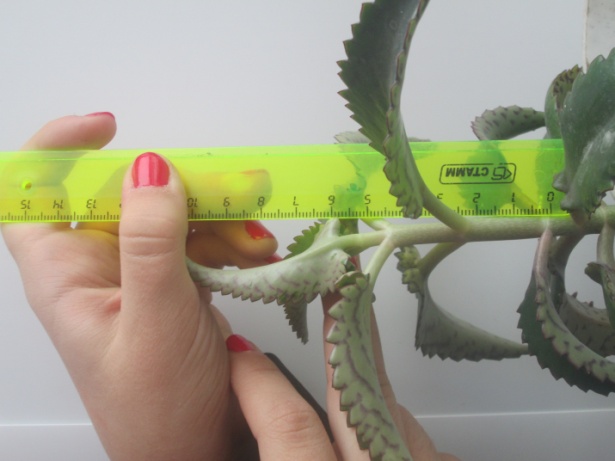 Рис. 7. Схема проведения измеренийОбработка данных.Для математической обработки полученных данных использовали программу Microsoft Office Excel 2007.	«Золотое сечение»- это пропорция, в которой большее так относится к меньшему, как всё к большему, и это отношение должно быть приблизительно равно числу Фидия. Чтобы подтвердить свою гипотезу мы искали отношение междоузлия a к междоузлию b  и отношение a + b к a. Полученные результаты мы внесли в таблицу 2 и сравнили между собой и с числом Фидия. По таблице 2 составили сравнительную диаграмму 1.Таблица 2. Сравнительная таблица данных.Диаграмма 1.  Сравнение результатов исследования с числом Фидия.Анализ результатов.Полученные данные показывают что в 78 %  измерений отношение a к b приближенно равно отношению a + b к a и числу Фидия. Разница проявляется в сотых или в тысячных долях. Эта разница не существенна, так как число Фидия не имеет точного значения и линейка не даёт высокой точности измерений. Наша гипотеза совершенно не подтверждается только в одном растении из всех исследуемых. Заключение«Золотое сечение» является одним из проявлений гармонии в природе. Очень много ученых и выдающихся мыслителей прошлого интересовались «божественной пропорцией».  Ей восхищались Платон, Евклид, Пифагор, Леонардо да Винчи, Иоган Кеплер и многие другие. Гармоническое деление и сейчас пользуется популярностью у многих учёных потому, что  эта математическая загадка природы встречается во множестве явлений.В результате проведённого исследования можно утверждать, что растения с супротивным листорасположением в своём росте подчиняются правилу «золотого сечения». В ходе исследования наша гипотеза подтвердилась в большинстве измерений.Работу по поиску «божественной пропорции» в природе можно продолжать бесконечно, так как растительный и животный мир очень разнообразен и динамичен.ЛитератураМатематика: учеб. Для 6 кл. общеобразоват. учреждений Н. Я. Виленкин, В. И. Жохов, А. С.  Чесноков, С. И Шварцбурд. – 18-е изд. – М.: Мнемозина, 2006. – 288 с. 145 – 146. Математика: Школьная энциклопедия. – М.: Большая Российская энциклопедия, 2003. –  528 с. 91 – 92. Математический энциклопедический словарь./ Гл. ред. Ю. В. Прохоров; Ред. Коллегия.: С. И. Адян, Н. С. Бахвалов, В. И. Битюцков и др. -  М.: Сов. Энциклопедия, 1988. – 847 с. 219 – 220 .Новый иллюстрированный энциклопедический словарь / под ред. В. И. Бородулина, А. П. Горкина, А. А. Гусева, Н. М. Ланда и др. – М.: Большая Российская энциклопедия, 2005. – 912с. 268.Универсальная школьная энциклопедия. Т. 1. А. – л / глав. Ред. Е. Хлебалина; вед. Ред. Д. Володихин.  – М.: Аванта+ , 2004. – 528 с. 361. Энциклопедия для детей. Т. 11 Математика /  ред. Коллегия :  М. Аксёнова, В. Володин и др.- М.: Аванта+ , 2005. – 688 с.190 – 192.http://rustimes.com/blog/post_1177437753.html аналитический блог Лазарь Людмила Павловна.http://n-t.ru/tp/iz/zs.htm Золотое сечение Виктор ЛаврусПриложение 1«Золотое сечение»  в теле человекаЗакон «золотого сечения» просматривается и в количественном членении человеческого тела. Сопоставляя длины фаланг пальцев и кисти руки в целом, а также расстояния между отдельными частями лица, можно найти «золотые» соотношения. Скульпторы утверждают, что талия делит совершенное человеческое тело в отношении «золотого сечения». 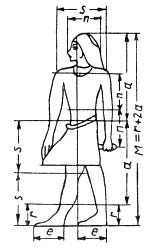 Рис 8. Древнеегипетский канон изображения стоящего человека, все пропорции человека связаны формулой “золотого сечения”.
Рис 9. Пропорции человеческого тела.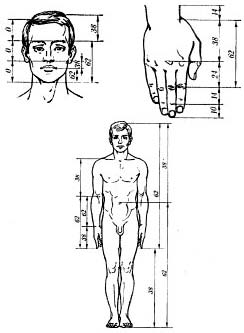 Приложение 2Золотое сечение в природеФорма спирально завитой раковины привлекла внимание Архимеда. Он изучал ее и вывел уравнение спирали. Спираль, вычерченная по этому уравнению, называется его именем. Увеличение ее шага всегда равномерно. 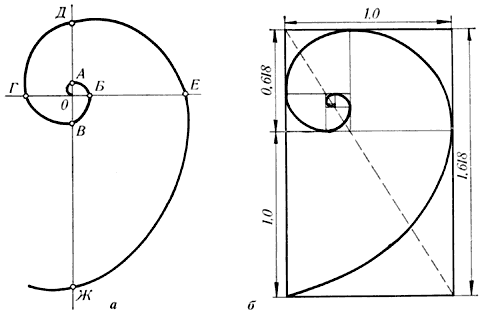 Рис. 10. Спираль АрхимедаИмпульсы роста цикория постепенно уменьшались в пропорции золотого сечения.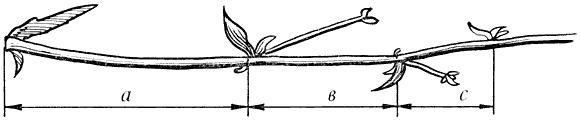 Рис. 11. ЦикорийВ ящерице с первого взгляда видна «божественная пропорция».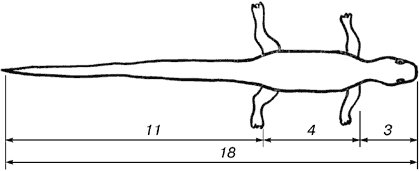 Рис. 12. Ящерица живородящая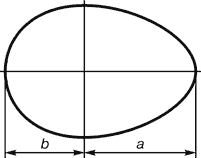 Рис. 13. Яйцо птицыПриложение 3Золотое сечение в архитектуреЗолотое сечение в архитектуре применялось с древних времён. Рис. 14 Парфенон-храм в Афинах, построенный Фидием (V век до н.э.)Известный русский архитектор Казаков Матвей Федорович в своем творчестве широко использовал “золотое сечение”.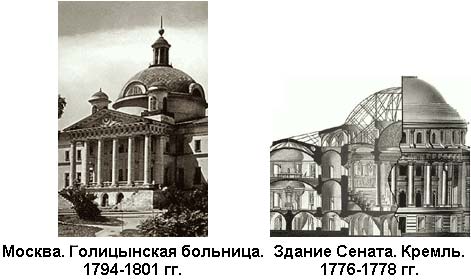 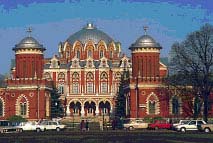 Петровский дворец в Москве 1776-1796гг.Рис. 15 Здания, построенные по проекту М.Ф. КозаковаОдин из наиболее известных архитектурный шедевров Москвы – дом Пашкова (1786 г.)– произведение Василия Ивановича Баженова.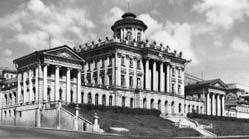 Рис. 16  Дом-Пашкова. В.И. Блаженов, Москва.О своем любимом искусстве В. Баженов говорил: “Архитектура – главнейшие имеет три предмета: красоту, спокойность и прочность здания … К достижению сего служит руководством знание пропорции, перспективы, механики или вообще физики, а всем им общим вождем является рассудок”Приложение 4. Золотое сечение в скульптуреПамятники воздвигаются, чтобы сохранить образы прославленных людей, их подвиги и деяния.Еще в древности основу скульптуры составляла теория пропорции. Отношение частей человеческого тела связывалось с формулой “золотого сечения”.Пропорции “золотого сечения” создают впечатления гармонии, красоты, поэтому скульпторы использовали их в своих произведениях.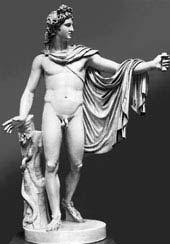 Рис  17 Аполлон Бельведерский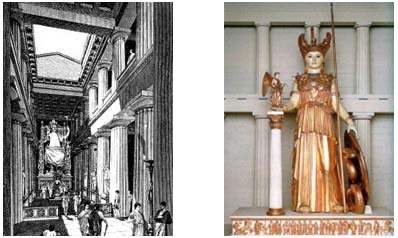 Рис 18. Скульптура богини АфиныПриложение 5“Золотое сечение” в изобразительном искусстве.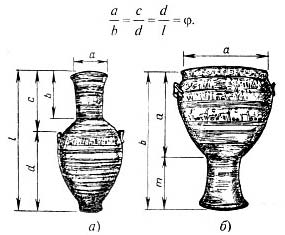 Рис 19. Изготовление и роспись сосудов в Древней Греции.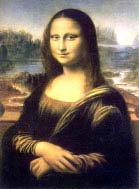 Рис. 20 портрете Моны Лизы - «Джоконда», Леонардо да Винчи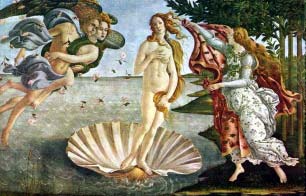 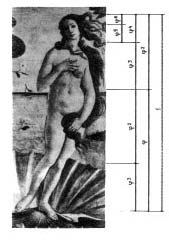  Рис. 21 «Венера», Боттичелли СандроТезисыВ учебнике математики за 6 класс Наума Яковлевича Виленкина говориться о «золотом сечении» или «божественной пропорции».Наум Яковлевич пишет, что «золотое сечение» можно увидеть рассматривая расположение листьев на общем стебле растения. Интересно, так ли это?«Золотое сечение» имеет множество других названий: гармоническое деление, золотое деление, божественная пропорция, деление в крайнем и среднем отношении, богическая  пропорция.Отрезок прямой АВ можно разделить на две части следующими способами:на две равные части – АВ : АЕ = АВ : ВЕ;на две неравные части в любом отношении (такие части пропорции не образуют);таким образом, когда АВ : АЕ= АЕ : ВЕ.Последнее и есть золотое деление или деление отрезка в крайнем и среднем отношении. Когда весь отрезок так относиться к большей части, как большая к меньшей.Иоганн Кеплер писал: “Геометрия владеет двумя сокровищами: одно из них - это теорема Пифагора, а другое - деление отрезка в среднем и крайнем отношении. Первое можно сравнить с мерой золота; второе же больше напоминает драгоценный камень”. Свойства «золотого сечения» создали вокруг этого числа романтический ореол таинственности и чуть ли не мистического поклонения. Многие поколения математиков, скульпторов, художников считали деление отрезка в крайнем и среднем отношении эталоном совершенства.«Золотое сечение» волновало умы учёных от Пифагора до наших дней. И было известно ещё в древнем Египте и Вавилоне.«Божественная пропорция» находит применение в архитектуре, скульптуре, живописи и наблюдается в строении животных, растений и человеческого тела.Великий астроном XVI в. Иоган Кеплер первый обращает внимание на значение золотой пропорции для ботаники («Рост растений и их строение», 1596г.).В «золотой пропорции», отношение большего отрезка к меньшему равно 𝛷 = , а меньшего к большему𝜑  . Эти числа называют числами Фидия.В нашем кабинете математики мы выбирали девять растений с прямостоячим стеблем и супротивным листорасположением. На таких растениях лучше всего видно узлы.С помощью линейки мы измерили расстояния между тремя последовательно идущими узлами. Нижнее междоузлие обозначили a, верхнее b.Что бы подтвердить свою гипотезу мы искали отношение междоузлия a к междоузлию b  и отношение a + b к a. Занесли полученные  данные в таблицу и сравнили наши результаты с числом Фидия (1,618). На сновании таблицы построили сравнительную диаграмму. Полученные данные показывают что в 78 %  измерений отношение a к b приближенно равно отношению a + b к a и числу Фидия. Разница проявляется в сотых или в тысячных долях. Эта разница не существенна так как число Фидия не имеет точного значения и линейка не даёт высокой точности измерений. Одно растение дало менее точный, но всё же приближенный результат.В результате проведённого исследования гипотеза, что растения с супротивным листорасположением в своём росте подчиняются правилу «золотого сечения» подтвердилась. Цель исследования достигнута. Исходя из полученных результатов можно утверждать, что растения с супротивным листорасположением в своём росте подчиняются правилу золотого сечения.№Русское названиеЛатинское названиеФотография№ в работе1Толстянка овальнаяCrassula ovata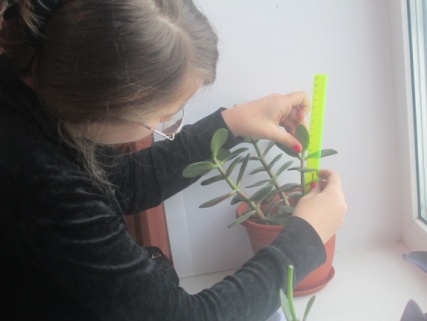 1, 2, 33Каланхоэ ДегремонаCalanchoe daigremontiona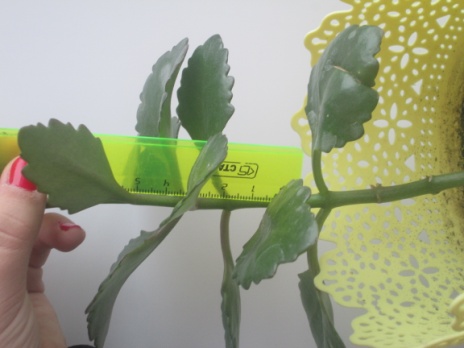 42Каланхоэ перистоеCalanchoe pinnata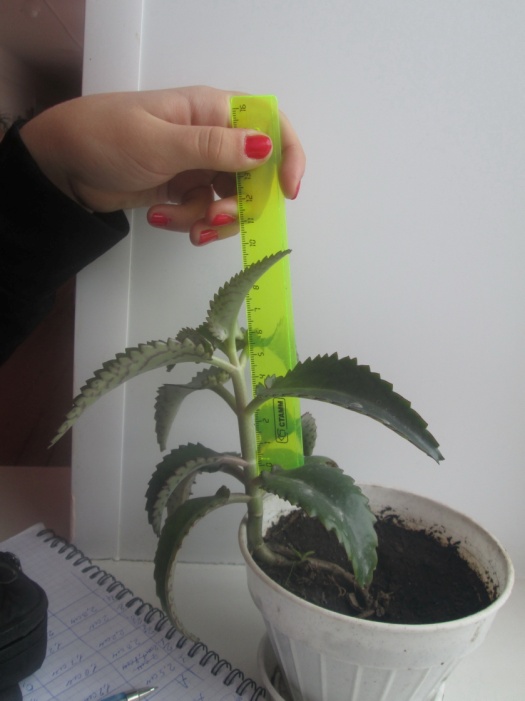 5, 6, 7, 8,4Колеус БлюмеColeus blumei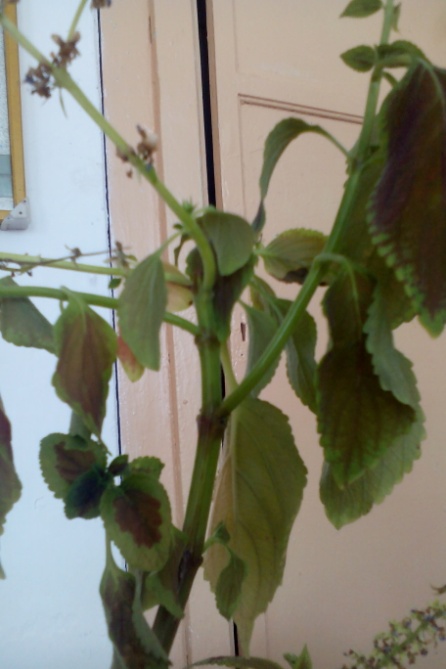 9№ измеренияaba:bФa+b/a123161,4381,6181,696224151,6001,6181,625324161,5001,6181,667421131,6151,6181,619524191,2631,6181,792685521,6351,6181,612732201,6001,6181,625846291,5861,6181,630941261,5771,6181,634